     Утверждено                                                      постановлением Совета Шемуршинской районной организации Профессионального                                                            союза работников народного образования                                                            и науки Российской Федерации                                                            от 25 февраля 2022 года № 8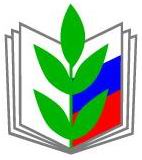 Открытый (публичный) отчетШемуршинской районной организации Профессионального союзаработников народного образования и науки РФ за 2021 год                                                 с. Шемурша, 2022Шемуршинская районная организация Профессионального союза работников народного образования и науки Российской Федерации осуществляет свою деятельность в соответствии с Уставом Профессионального союза работников народного образования и науки Российской Федерации. В отчетный период работа районной организации Общероссийского профсоюза образования была направлена на реализацию уставной деятельности, решений программ VIII и IX съезда Профсоюза, выполнение положений Программы развития деятельности Профсоюза на 2021-2024 гг.; реализацию федерального проекта Профсоюза «Цифровизация Общероссийского Профсоюза образования», реализацию мероприятий в рамках тематического Года «Спорт. Здоровье. Долголетие». Организационное укрепление Профсоюза, повышение его авторитета, вовлечение в Профсоюз новых членов, привлечение в Профсоюз молодых продолжают оставаться главными направлениями в деятельности районной организации. 1.Общая характеристика организации. Состояние профсоюзного членства    На 1 января 2022 года в составе Шемуршинской районной организации Общероссийского профсоюза работников народного образования и науки РФ насчитывается 12 первичных организаций, из них 8 в общеобразовательных школах, 4 в дошкольных организациях.    	 За отчётный период происходили изменения в сети образовательных учреждений, 1 общеобразовательное учреждение было реорганизовано. В связи с этим сократилось общее количество работников образования. Общая численность районной организации профсоюза на 1 января 2022 года составила 263 человек. Из них педагогических работников 158, молодежи до 35 – 18. Охват профсоюзным членством составляет 87,4 %. В 2 организациях 100% членство. В 6 первичных профсоюзных организаций охват работающих профсоюзным членством- от 70 до 90%, в 4 организациях –от 50 до 70%.Целенаправленная деятельность по развитию социального партнерства позволяет районной организации профсоюза сохранять стабильный процентный уровень численности членов профсоюза. Но есть резервы, и поэтому вопрос мотивации профсоюзного членства был и остается главным в деятельности районного совета Профсоюза, а также первичных профсоюзных организаций образовательных учреждений. 2. Организационное укрепление районной организацииЗа отчетный период проведено 2 заседания Совета и 3 заседания Президиума. На заседаниях рассмотрены вопросы об изменениях в Уставе Общероссийского Профсоюза образования, принятых 14 октября 2020 года на VIII Съезде Профсоюза; о ходе реализации Территориального отраслевого соглашения; о ходе реализации «Проекта по введению единого электронного профсоюзного билета, автоматизации учета членов Профсоюза и сбора статистических данных»; о мотивации профсоюзного членства; об изменениях в области охраны труда; о новых макетах коллективных договоров; о новых программах КПК «Учительский»; об участии в районных и республиканских конкурсах и другие вопросы.По рассматриваемым вопросам вырабатывались решения, которые содержали конкретные предложения к вышестоящим профсоюзным органам, органам законодательной и исполнительной власти, рекомендации первичным профсоюзным организациям.Эффективность работы организаций Профсоюза всех уровней непосредственным образом связана с вопросами профессионализма профактива, с уровнем и состоянием кадровой работы на местах. Общепризнанным является тот факт, что чем выше уровень и качество обучения профсоюзного актива, тем успешнее его разносторонняя деятельность по защите прав и интересов членов профсоюза. Системное обучение профсоюзных кадров и актива обеспечивает решение поставленных перед профсоюзными организациями задач на более высоком профессиональном уровне. Опыт профсоюзной работы показал, что уровень профсоюзной активности напрямую зависит от уровня правовой и экономической грамотности и компетентности профсоюзного представителя. Основными формами обучения были семинары, круглые столы, семинары-совещания, практические занятия в форме вопросов и ответов. 3. Социальное партнерство. Районный совет Профсоюза в своей деятельности придаёт большое значение развитию социального партнёрства.  Мы, профсоюзные работники должны понимать, что заинтересованное, плодотворное сотрудничество власти, работодателей и Профсоюза – лучшее средство от социальных конфликтов, от организации митингов, пикетов, забастовок.Его цель - повышение эффективности социального партнерства в сфере труда, усиления роли профсоюзов в защите социально-трудовых прав и интересов работников, поддержание социальной стабильности в республике.В системе образования Шемуршинского района действует 1 отраслевое Соглашение, а также 12 коллективных договоров образовательных организаций. Территориальное отраслевое соглашение по решению социально-экономических проблем и обеспечению правовых гарантий работников образования Шемуршинского района Чувашской Республики действует на период с 20 августа 2020 по 20 августа 2023 года. Данное районное отраслевое соглашение является двухсторонним. Оно было заключено между Шемуршинской районной организацией профсоюза работников образования и отделом образования и молодежной политики администрации Шемуршинского района. Действие Соглашения распространяется на 301 работника, работающих в сфере образования, т. е. на всех работников образовательных учреждений.  Удельный вес заключенных коллективных договоров на 01.01.2021 составил 100%.Отчет о ходе реализации Соглашения   заслушивался на расширенном заседании Совета. Коллективно–договорная кампания в целом проходит удовлетворительно. Во всех образовательных учреждениях действуют коллективные договоры, а также приложения - локальные нормативные акты, которые составляются с учетом мнения выборных органов первичных профсоюзных организаций. В коллективных договорах предусматривается ряд льгот работникам ОУ по сравнению с действующим законодательством.Рассматривая итоги социального партнерства стороны, отмечают, что организации Профсоюзов активно участвуют в работе коллегиальных органов при рассмотрении вопросов, затрагивающих интересы работников; в деятельности различных рабочих групп, комиссий по регулированию социально – трудовых отношений. Районный Совет оказывал методическую помощь по заключению коллективных договоров и их регистрации. 	 Выполняя раздел «Социальные гарантии и льготы» профсоюз образования ежегодно осуществляет мониторинг предоставления льгот и гарантий работникам отрасли, что является установившейся нормой. В коллективных договорах большинства ОУ закреплено право на льготы по следующим социальным причинам: бракосочетание работников; рождение детей, смерть близких родственников и некоторые другие.	 Члены выборных профорганов освобождались от работы на основании соглашений, колдоговоров с сохранением среднего заработка на время участия в работе заседаний комитета, президиумов, конференций, при направлении на обучение. За выполнение общественных обязанностей предусматривались дополнительные оплачиваемые дни к отпуску председателям, членам профкомов – от 1-го до 5 календарных дней, были установлены доплаты из стимулирующего фонда, но далеко не во всех образовательных учреждениях. Члены Профсоюза активно принимали участие в муниципальных и региональных этапах конкурсов: «Учитель года», «Воспитатель года», «Лучший психолог», «Лучший социальный педагог». В конкурсе профессионального мастерства «Учитель года 2021» победителем стала Нина Гордеева, учитель химии и биологии МБОУ «Шемуршинская СОШ». Звания «Самый классный классный 2021» удостоилась Элеонора Михайлова, учитель географии МБОУ «Шемуршинская СОШ».Лучшим воспитателем района стала Виктория Емельянова, представляющая МБДОУ «Шемуршинский детский сад «Аленушка».Профессиональные конкурсы предоставляют мощный ресурс роста мастерства, обобщения опыта, защиты и предоставления собственных взглядов на педагогические процессы. Профсоюз образования оказывал содействие при проведении конкурсов педагогического мастерства, а также финансовую помощь при организации и проведении районных конкурсов.  Согласно утвержденных в отраслевом Соглашении дополнительных гарантий, компенсаций и льгот, осуществляются ежемесячные доплаты молодым специалистам в размере половины оклада.Стимулирующие выплаты выплачивались на основании Положений об оплате труда, разработанных по согласованию с профсоюзным комитетом. Представители профкомов вошли в составы комиссий по распределению данных выплат. Случаев несвоевременной выплаты заработной платы, задолженностей по заработной плате за отчетный период не зафиксировано.Задачи на предстоящий период по этому направлению: 1. Добиваться качественного содержания коллективных договоров, внесения изменений в них до принятия муниципальных нормативно-правовых актов. 2. Добиваться соблюдения процедуры коллективных договоров. 3.Ввести в практику работы первичных профсоюзных организаций ежегодное проведение собраний с единой повесткой дня «О ходе выполнения коллективного договора в образовательном учреждении».4. Правозащитная работа         Районный Совет профсоюзной организации считает правозащитную работу одним из приоритетных направлений в своей работе, осуществляя её в соответствии с планом работы, основное место при этом отводится контролю за соблюдением работодателями трудового законодательства в части соблюдения законных прав и гарантий работников. Внештатным правовым инспектором профсоюза образования в 2021 году являлась Азизова Э. В., учитель МБОУ «Шемуршинская СОШ».       В правозащитной работе используются различные формы:- проверки по соблюдению трудового законодательства в образовательных учреждениях, - проведение консультаций для членов профсоюзов с выездом в первичные профорганизации;-  личный прием членов профсоюзов.          Особое внимание уделяется вопросам оплаты труда, режиму рабочего времени, времени отдыха, выполнению условий трудовых договоров, выполнению условий коллективного договора в части выплат, гарантий и компенсаций.         В отчетный период за 2021 г. в части соблюдения трудового законодательства в образовательных учреждениях Шемуршинского района были проведены: комплексная проверка в 1 ОУ, тематическая местная проверка в 4 ОУ, республиканская тематическая в 4 ОУ. В текущем году проверки проводились в дистанционном формате.        Тематическая местная проверка образовательных учреждений была проведена по теме: «Соблюдение трудового законодательства при заключении и изменении трудовых договоров с работниками образовательных организаций». Большая часть нарушений в трудовых договорах была в части, касающейся изменений условий трудового договора, а именно- отсутствие письменного дополнительного соглашения об изменении условий трудового договор. В ходе проверки нарушения были устранены.       Республиканская тематическая проверка проводилась в сроки с 25 марта по 30 апреля по теме «Соблюдение трудового законодательства при составлении, принятии, реализации графиков работ (расписания занятий) работников образовательных организаций» в 4 образовательных учреждениях. В ходе проверки была оказана правовая и консультационная помощь руководству ОУ, а также указано на устранение отдельных нарушений.В течение года велась работа с письменными и устными обращениями граждан. Обращения членов профсоюза касались вопросов оплаты труда за качество работы, тарификации и предоставления нагрузки, профессиональной этики, выполнения должностных обязанностей, порядка аттестации педагогических кадров, оздоровления и санаторно-курортного лечения, льгот для молодых специалистов.5. ОХРАНА ТРУДАТрудовое законодательство РФ наделило выборные профсоюзные органы правомочиями осуществлять защиту прав и интересов членов Профсоюза на здоровые и безопасные условия труда, в которых нуждаются работники образования. Осуществлению профсоюзного контроля в отчетном году способствовала техническая инспекция труда РОП, которая включает в себя одного внештатного технического инспектора труда (Исаев Г. А.) и 12 уполномоченных по охране труда образовательных учреждений.На контроле районного Совета Профсоюза стоят вопросы организации общественно-административного контроля, прохождения обучения по охране труда, прохождение медицинских осмотров, вопросы проведения специальной оценки условий труда, обеспечение работников спецодеждой, предоставление дополнительных отпусков, профилактика несчастных случаев на рабочем месте. Исаев Г. А. являлся членом районной межведомственной комиссии по приемке образовательных учреждений к новому 2021-2022 учебному году, в ходе проверки был выявлен ряд нарушений. По итогам проверки прошло совещание с участием директоров школ, заведующих детским садами.Традиционной стала тематическая проверка по осуществлению контроля за безопасной эксплуатацией зданий и сооружений образовательных организаций района. В отчетном году она была проведена ВТИТ Исаевым Г. А. совместно с уполномоченными по ОТ в августе 2021 года. В целях обеспечения надежности и безопасности функционирования образовательных учреждений было рекомендовано ежегодно включать в планы работы профсоюзных комитетов по охране труда осмотры зданий и сооружений.  В 2021 году обучение по ОТ прошли 3 человека, в том числе 2 уполномоченных по охране труда, у которых истек срок действия удостоверения, за счет средств ОУ.  В 3 ОУ произошла смена уполномоченных, они еще не прошли обучение. Имеется электронный реестр уполномоченных по охране труда с указанием сроков прохождения обучения по охране труда. С 1 по 30 апреля 2021 года в Шемуршинском районе проходил традиционный месячник по охране труда, посвященный Всемирному Дню охраны труда, объявленному Международной организацией труда при ООН. Цель месячника - улучшать и пропагандировать безопасные условия труда на рабочих местах. В рамках месячника в образовательных учреждениях проводился комплекс мероприятий:- проверка условий охраны труда на рабочих местах, в местах общего пользования;-  обучение рабочего коллектива правилам охраны труда;-  круглые столы, викторины;- обновление уголков по охране труда;-  выпуск информационных материалов по охране труда.В рамках месячника Совет Шемуршинской районной организации Общероссийского профсоюза образования объявил конкурс наглядных материалов по охране в образовательных организациях. Среди общеобразовательных учреждений-конкурс буклетов, среди дошкольных образовательных учреждений-конкурс агитационных плакатов по охране труда.  Победителями конкурса стали первичная профсоюзная организация МБОУ «Шемуршинская СОШ» и первичная профсоюзная организация МБДОУ «Шемуршинский детский сад «Сказка».   Их наглядные материалы был признаны самыми информативными, оригинальными и качественно исполненными. Призеры и победители награждены почетными грамотами. С 15 по 25 ноября 2021 проводилась профсоюзная тематическая проверка защиты прав работников образования, воспитанников и обучающихся в образовательных учреждениях на охрану труда и здоровья при проведении занятий по физической культуре и спорту. Проверка проводилась с целью контроля за здоровыми и безопасными условиями труда при проведении образовательного процесса.Обследование проводилось путем изучения соответствующей документации по ОТ и визуального осмотра спортивных внутри и снаружи, а также спортивного и игрового оборудования. Обследование проводилось рабочими комиссиями в составе председателей профкомов, уполномоченных по охране труда профкомов в рамках их полномочий и компетентности. Проверка показала, что документация в большинстве учреждений соответствует требованиям. Однако визуальный осмотр показал, что в некоторых учреждениях имеются дефекты: отслоение штукатурки, протечки и другие нарушения. По результатам проверки запланировано провести совещание с подведением итогов обследования.Большую помощь при проверки оказывали руководители учреждений, которые прежде всего несут ответственность за состояние охраны труда и заинтересованы в обеспечение защиты прав работников образования и обучающихся на охрану труда и здоровья. Имеющиеся нарушения находятся над контролем руководства ОУ. При возможности проблемы устраняются.Наряду с положительными результатами были отмечены определенные недостатки. Не были обобщены и представлены на республиканские конкурсы материалы внештатного инспектора и лучших уполномоченных по охране труда. Не в полной мере выполняются отдельные пункты Соглашения: не в должной мере осуществлялся контроль за возвратом 20% сумм страховых взносов из ФСС на предупредительные меры по охране труда. За отчетный период правом на возврат 20% сумм страховых взносов из ФСС из 12 ОУ воспользовались только 2 ОУ.Основные задачи районной организации Профсоюза, технического инспектора труда, уполномоченных по охране труда, профсоюзного актива в области охраны труда на предстоящий период:-осуществлять контроль за обучением профсоюзного актива по охране труда, за возвратом 20% сумм страховых взносов из ФСС на предупредительные меры по охране труда, за организацией обеспечения спецодеждой, спецобувью и другими СИЗ;-повышать эффективность работы и усилить роль первичных профсоюзных организаций в защите социально-трудовых прав и интересов членов профсоюза, в улучшении состояния условий, охраны труда и здоровья работающих.6. Информационная и аналитическая работа.В течение отчетного периода в районной организации профсоюза информационная работа проводилась как в традиционной, так и в инновационной формах с использованием современных компьютерных технологий и Интернет-ресурсов. Профсоюзная информация доводилась до членов организации с использованием сайтов, баннеров, профсоюзных уголков, газет, страниц в социальных сетях.Традиционным источником прямой информации для членов Профсоюза остаются газеты «Мой Профсоюз», «Время» и «Солидарность». Все 12 ППО оформили подписку на печатные профсоюзные издания «Время» и «Мой Профсоюз». Каждый член Профсоюза имеет возможность через газету познакомиться с деятельностью ЦС Профсоюза, территориальных организаций Профсоюза других регионов, получить квалифицированную правовую помощь юристов ЦК Профсоюзов. Во всех образовательных учреждениях оформлены профсоюзные уголки с информацией о работе профсоюзного комитета, информационные листки, материалы вышестоящих органов.Все большую популярность набирают цифровые технологии. Районный совет профсоюза имеет электронный адрес и баннер на сайте управления образования Шемуршинского района. Все ППО имеют свой электронный адрес и баннеры на сайтах ОУ. Деятельность районной профсоюзной организации освещается также в районной газете «Шамарша хыпаре», в соцсетях: ВКонтакте - https://vk.com/club154086554. Все первичные профсоюзные организации перешли на новые цифровые технологии, всем членам профсоюза выданы электронные билеты. Необходимо добиться 100% регистрации членов профсоюза в программе «ПРОФКАРДС».Члены районного профсоюза принимают участие в профсоюзных конкурсах различных уровней. Районные конкурсы: - «Лучший баннер первичной профсоюзной организации» по освещению здоровьесберегающих, физкультурно-оздоровительных мероприятий (с 1 по 30 марта). Целью конкурса было совершенствование информационной работы с использованием современных форм и методов связей с общественностью, активизация деятельности первичных профсоюзных организаций по созданию баннеров и поддержанию их в актуальном состоянии и развитие единого информационного пространства в районной организации профсоюза.Победителем конкурса стала первичная профсоюзная организация МБОУ «Шемуршинская СОШ» (председатель ППО – Еремеева О. М.); 2 место заняла первичная профсоюзная организация МБОУ «Трехбалтаевская СОШ» (председатель ППО – Валиев И. Р.); 3 место было присуждено первичной профсоюзной организации МБДОУ «Шемуршинский детский сад «Аленушка» (председатель ППО – Митрофанова И. П.).Конкурс видеороликов/презентаций «Лучшая первичная профсоюзная организация».  Конкурс проводился в целях выявления лучшей первичной профсоюзной организации по привлечению работников к здоровому образу жизни; поиска новых форм работы; распространения положительного опыта работы профсоюзных организаций.Итоги конкурса подведены по следующим номинациям:-Лучшая первичная профсоюзная организация среди общеобразовательных учреждений:1 место – ППО МБОУ «Шемуршинская СОШ» (председатель ППО – Еремеева О. М.);2 место ППО МБОУ «Бичурга- Баишевская СОШ» (председатель ППО –Сандрейкина Е. М.);3 место - ППО МБОУ «Трехбалтаевская СОШ» (председатель ППО – Валиев И. Р.);3 место - ППО МБОУ «Карабай-Шемуршинская СОШ» (председатель ППО – Медведева В. В.);-Лучшая первичная профсоюзная организация среди дошкольных образовательных учреждений:1 место – ППО МБДОУ «Шемуршинский детский сад «Аленушка» (председатель ППО – Митрофанова И. П.).2 место - ППО МБДОУ «Шемуршинский детский сад «Сказка» (председатель ППО – Залалтдинова А.А.);3 место - ППО МБДОУ «Шемуршинский детский сад «Ромашка» (председатель ППО – Яковлева Е. С.).Конкурс видеороликов «Мы-за ЗОЖ». Среди видеороликов, присланных на конкурс, места определились следующим образом:1 место – МБОУ «Шемуршинская СОШ»;2 место - МБОУ «Карабай-Шемуршинская СОШ»;3 место – МБОУ «Трёхбалтаевская СОШ».Конкурс плакатов/буклетов «Охране труда – да». Победителем конкурса стали первичная профсоюзная организация МБОУ «Шемуршинская СОШ» и первичная профсоюзная организация МБДОУ «Шемуршинский детский сад «Сказка».   Республиканские и всероссийские конкурсы/акции:Активное участие педагоги приняли  во Всероссийской акции «Марш солидарности» и акции «Всесоюзная открытка», в видеомарафоне, посвященному 75-летию Победы в Великой Отечественной войне «75 строк о войне».Участие во всероссийском конкурсе «Профсоюзный репортер». Диплом участника конкурса получила Иванова Г. Н., ветеран педагогического труда, которая представила на конкурс рассказ о Смирновой Н. П. в номинации «Персона».В конкурсе эссе о вкладе учителей, учащихся и студентов Чувашской АССР в строительство Сурского и Казанского оборонительных рубежей диплом за III место жюри присудило Валиеву И. Р., председателю профкома МБОУ «Трехбалтаевская СОШ»Члены профсоюза также принимали активное участие в очень насыщенных и познавательных онлайн-мероприятиях, проводимых Центральным Советом и республиканском комитетом.На следующий отчетный период перед профсоюзными организациями стоит задача дальнейшего совершенствования информационной работы, форм и методов связей с общественностью с целью формирования позитивного имиджа Профсоюза и мотивирования членства в нем.  Оздоровление, спорт, культурно – массовая работа  Районная организация Профсоюза при содействии отдела образования и молодежной политики администрации Шемуршинского района проводит согласованную политику в области развития культуры, спорта, организации совместного отдыха, санаторно-курортного лечения работников образования и членов их семей. 2021 год был объявлен Профсоюзом образования Годом спорта, здоровья и долголетия. Этот год Профсоюз посвятил охране и укреплению здоровья, целенаправленному формированию потребности в здоровом, активном образе жизни, занятиям физической культурой и массовым спортом в целях повышения качества и продолжительности жизни.Для реализации этих задач Совет Шемуршинской районной организации Общероссийского Профсоюза образования разработал План мероприятий тематического года. В План были включены мероприятия, направленные на реализацию здоровьесберегающих, физкультурно-оздоровительных и спортивных инициатив для работников системы образования. 7 апреля 2021 года во всех образовательных учреждениях Шемуршинского района прошла «Всероссийская эстафета здоровья», приуроченная к Всемирному Дню здоровья в форме флешмоба.Первичные профсоюзные организации приняли активное участие в конкурсе видеороликов «Мы - за здоровый образ жизни», конкурсе наглядных материалов по охране здоровья в образовательных организациях, конкурсе «Лучший баннер первичных профсоюзных организаций» по освещению здоровьесберегающих, физкультурно-оздоровительных мероприятий. Во всех образовательных учреждениях прошла проверка безопасности и охраны труда при проведении занятий по физической культуре и спортом.В течение года проводилась Спартакиада среди профсоюзных организаций образовательных учреждений Шемуршинского района. 3 февраля в спортивном зале МБОУ «Шемуршинская СОШ» состоялись спортивные соревнования по баскетболу, которые открыли Спартакиаду. Победу одержала команда № 1 МБОУ «Шемуршинская СОШ». Второе место заняли спортсмены команды №2 из этой же школы. Третьими стали баскетболисты МБОУ «Карабай-Шемуршинская СОШ». Среди профсоюзных организаций детских садов лучшей стала первичка МБДОУ «Карабай-Шемуршинский детский сад «Василек».  	30 марта прошли соревнования по лыжам.  Соревнования по лыжам прошли в форме эстафеты. Первыми к финишу пришли спортсмены МБОУ «Шемуршинская СОШ». Представители МБОУ «Карабай-Шемуршинская СОШ» заняли второе место. Замкнули тройку лидеров участники команды МБОУ»Бичурга-Баишевская СОШ».Шашечный турнир прошел в здании МБОУ «Шемуршинская СОШ» в виде командных соревнований. Призерами среди общеобразовательных учреждений стали следующие команды первичных профсоюзных организаций:1 место – МБОУ «Бичурга-Баишевская СОШ»,2 место - МБОУ «Шемуршинская СОШ»,3 место – МБОУ «Карабай-Шемуршинская СОШ». Среди первичек дошкольных образовательных учреждений места распределились следующим образом:1 место МБДОУ «Шемуршинский детский сад «Ромашка»,2 место МБДОУ «Карабай- Шемуршинский детский сад «Василек»,3 место МБДОУ «Шемуршинский детский сад «Аленушка».Соревнования по волейболу среди первичных профсоюзных организаций прошли 19 апреля. Все команды доказали свое единство и сплоченность. В упорной и честной борьбе победителем турнира уже который год подряд стала команда МБОУ «Шемуршинская СОШ» №1. Второе и третье место разделили между собой спортсмены МБОУ «Шемуршинская СОШ» №2 и МБОУ «Бичурга-Баишевская СОШ» соответственно. 	Командные виды спорта не только способствуют укреплению здоровья, но и сплачивают коллектив, делают его крепче и дружнее. Участвуя в таких соревнованиях, педагоги показывают замечательный пример здорового образа жизни своим ученикам и их родителям.На заседании Совета районной профсоюзной организации рассматривались вопросы о внесении в коллективные договоры пункта о стимулировании работников, принимающих участие в физкультурно-массовых мероприятиях.В целях выявления лучшей первичной профсоюзной организации по привлечению работников к здоровому образу жизни; поиска новых форм работы; распространения положительного опыта работы профсоюзных организаций был объявлен Конкурс на лучшую первичную профсоюзную организацию среди образовательных учреждений Шемуршинского района по реализации мероприятий объявленного Общероссийским профсоюзом образования тематического года «Спорт. Здоровье. Долголетие.». Конкурсные материалы были представлены в виде видеороликов/презентаций.7 апреля 2021 года во всех образовательных учреждениях Шемуршинского района прошла «Всероссийская эстафета здоровья», приуроченная к Всемирному Дню здоровья и объявленному Общероссийским профсоюзом образования тематическому году «Спорт. Здоровье. Долголетие.» в форме утренней зарядки (флешмоб). Идея Всемирного Дня здоровья была выдвинута на первой сессии Всемирной ассамблеи здравоохранения в 1948 году. Утреннюю зарядку проводили под лозунгом «Мы - за здоровый образ жизни.Необходимо возобновить работу по активному вовлечению первичных организаций Профсоюза в организацию и проведение районного туристического слёта педагогов в целях дальнейшего формирования единой мотивационной среды профсоюзного членства, командного сплочения членов Профсоюза, популяризации активного отдыха и здорового образа жизни. В течение года также проводились традиционные культурно-массовые мероприятия: мероприятия, посвященные профессиональным и государственным праздникам, встречи с ветеранами педагогического труда ит. д. РАБОТА С МОЛОДЫМИ ПЕДАГОГАМИ Районная организация Профсоюза проводит активную работу с молодыми специалистами с целью закрепления их в учреждениях образования. Работа с молодыми специалистами – одно из приоритетных направлений в деятельности районной организации.23 мая 2015 года Чувашской республиканской организацией Профсоюза работников образования и науки РФ совместно с Министерством образования и молодежной политики ЧР был сформирован Совет молодых педагогов Чувашии. С 2021 года председателем СМП является Емельянова В. Ю, воспитатель МБДОУ «Шемуршинский детский сад «Аленушка».Члены Совета молодых педагогов района принимали активное участие в республиканских мероприятиях, проводимых Чувашской республиканской организацией Профсоюза работников народного образования и науки РФ совместно с Министерством образования и молодежной политики Чувашской Республики и Советом Молодых педагогов. Молодые педагоги вели активную добровольческую деятельность, особенно в период карантинных мер в связи с неблагоприятной эпидемиологической обстановкой. Они также участвовали во Всероссийской акции «Марш солидарности» и акции «Всесоюзная открытка»; в видеомарафоне, посвященном 76-летию Победы в Великой Отечественной войне.9. Социальная помощь. Инновационные формы работы.Районной организацией Профсоюза проводится работа по оздоровлению членов Профсоюза. В целях оказания социальной поддержки членам Профсоюза, повышения доступности лечения, оздоровления и отдыха, рескомом профсоюза заключены Соглашения со многими санаторно-курортными учреждениями республики. В течение отчетного периода велась работа по предоставлению членам профсоюза льгот на приобретение путевок в республиканские санатории и профилактории: «Чувашия», «Волжанка», «Мечта», санаторий-профилакторий «Волжские зори». Наши члены профсоюза проходят профилактическое санаторное лечение не только в санаториях Чувашской Республики, но и в других регионах Российской Федерации (Крым, Ставропольский, Краснодарский края) по льготным ценам. При этом членам Профсоюза оказывается существенная материальная помощь для удешевления стоимости лечения. Работники отрасли - члены Профсоюза образования имеют право на материальную помощь в случае пожаров, стихийных бедствий, как из республиканского фонда, так и из районных средств согласно Положению об оказании материальной помощи членам профсоюза Шемуршинской районной организации Профсоюза работников образования.Районная организация активно развивает инновационные формы социальной поддержки. Профсоюз продолжает работу по пенсионному обеспечению своих членов. Благодаря взаимодействию с отраслевым пенсионным фондом «САФМАР» работники образования получают выплаты из негосударственного пенсионного фонда. Успешно действует и пользуется большим доверием среди работников отрасли Кредитный потребительский кооператив «Учительский». За отчетный период выданы заемы на сумму 400000 рублей. Члены Профсоюза имеют право также на сбережение своих средств, есть члены профсоюза, которые этим пользуются. 10. ФИНАНСОВОЕ ОБЕСПЕЧЕНИЕ.Шемуршинская районная организация находится на кассовом обслуживании в республиканской организации профсоюза. Расходование средств осуществляется на основании утвержденной районным Советом сметы. Основное назначение членских профсоюзных взносов – это обеспечение уставной деятельности Профсоюза. В смете расходов запланированы расходы на мероприятия, связанные с конкурсами профессионального мастерства, обучением профсоюзного актива, информационное сопровождение, культурно-массовые и спортивные мероприятия, приобретение подарков, оказание материальной помощи членам профсоюза. С целью подтверждения полноты удержания и перечисления членских профсоюзных взносов ежеквартально проводится сверка профсоюзных взносов. Фактов нарушения сроков и порядка перечисления взносов не выявлено.2022 год объявлен Профсоюзом Годом корпоративной культуры.Основные задачи районной организации Профсоюза на предстоящий период:-сохранение единства организации как одного из гарантов социально-экономической стабильности;- дальнейшее повышение эффективности работы и усиление роли первичных профсоюзных организаций в защите социально-трудовых прав и интересов членов профсоюза, в улучшении состояния условий, охраны труда и здоровья работающих;- формирование позитивного имиджа Профсоюза, повышение мотивации профсоюзного членства с использованием современных форм и методов связей с общественность- активное участие в республиканских и общероссийских конкурсах. Председатель Шемуршинской районной организации Общероссийского Профсоюза образования             С. Г. Жилкина